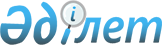 Об утверждении форм справки о наличии в собственности участника основных средств, технологического оборудования и других материально-технических средств по добыче и переработке рыбных ресурсов и других водных животных, а также основных средств для проведения рыбохозяйственных мелиоративных работ, справки о наличии основных средств для проведения рыбохозяйственных мелиоративных работ
					
			Утративший силу
			
			
		
					Приказ и.о Министра охраны окружающей среды Республики Казахстан от 20 августа 2013 года № 250-Ө. Зарегистрирован в Министерстве юстиции Республики Казахстан 27 августа 2013 года № 8640. Утратил силу приказом Министра сельского хозяйства Республики Казахстан от 24 ноября 2015 года № 18-04/1030

      Сноска. Утратил силу приказом Министра сельского хозяйства РК от 24.11.2015 № 18-04/1030 (вводится в действие по истечении двадцати одного календарного дня после дня его первого официального опубликования).      В соответствии с Правилами проведения конкурса по закреплению рыбохозяйственных водоемов и (или) участков и квалификационных требований предъявленных к участникам конкурса, утвержденными постановлением Правительства Республики Казахстан от 4 февраля 2005 года № 102, ПРИКАЗЫВАЮ:



      1. Утвердить формы:



      1) справки о наличии в собственности участника основных средств, технологического оборудования и других материально-технических средств по добыче и переработке рыбных ресурсов и других водных животных, а также основных средств для проведения рыбохозяйственных мелиоративных работ согласно приложению 1 к настоящему приказу;



      2) справки о наличии основных средств для проведения рыбохозяйственных мелиоративных работ согласно приложению 2 к настоящему приказу.



      2. Признать утратившим силу приказ и.о. Министра сельского хозяйства Республики Казахстан от 06 сентября 2010 года № 574 «Об утверждении справки о наличии основных средств, технологического оборудования и других материально-технических средств по добыче и переработке рыбных ресурсов и других водных животных, а также технических средств для проведения текущей мелиорации и спасения молоди, справки о наличии основных средств для проведения рыбохозяйственных мелиоративных работ» (зарегистрирован в Реестре государственной регистрации нормативных правовых актов за № 6471, опубликован в собрании актов центральных исполнительных и иных центральных государственных органов Республики Казахстан № 1, 2011 года (дата выхода тиража 25.03.2011).



      3. Комитету рыбного хозяйства Министерства охраны окружающей среды Республики Казахстан обеспечить в установленном законодательством порядке государственную регистрацию настоящего приказа в Министерстве юстиции Республики Казахстан и его официальное опубликование.



      4. Контроль за исполнением настоящего приказа возложить на курирующего Вице-министра охраны окружающей среды Республики Казахстан.



      5. Настоящий приказ вводится в действие со дня его первого официального опубликования.      И.о. Министра                              Е. Нысанбаев

Приложение 1        

к приказу И.о. Министра   

охраны окружающей среды    

Республики Казахстан     

от 20 августа 2013 года № 250-Ө

Форма            

                              Справка

        о наличии в собственности участника основных средств,

               технологического оборудования и других

       материально-технических средств по добыче и переработке

            рыбных ресурсов и других водных животных, а также

                     основных средств для проведения

                   рыбохозяйственных мелиоративных работС конкурсной документацией ознакомлен.

Достоверность сведений указанных в настоящей справке подтверждаю.

Дата заполнения____________ Заявитель __________________________

                            (Фамилия, имя, отчество (при наличии)

                                или наименование организации)Место печати

(При наличии)           подпись ______________

Приложение 2         

к приказу И.о. Министра     

охраны окружающей среды     

Республики Казахстан      

от 20 августа 2013 года № 250-Ө 

Форма            

                  Справки о наличии основных средств

      для проведения рыбохозяйственных мелиоративных работС конкурсной документацией ознакомлен.

Достоверность сведений указанных в настоящей справке подтверждаю.Дата заполнения____________ Заявитель ______________________

                              (Фамилия, имя, отчество (при наличии)

                               или наименование организации)Место печати

(При наличии)                       подпись ______________
					© 2012. РГП на ПХВ «Институт законодательства и правовой информации Республики Казахстан» Министерства юстиции Республики Казахстан
				№НаименованиеЕдиница измеренияКоличество12341.Емкости для охлаждения, заморозки и хранения продукции рыболовства тонн2.Цеха для глубокой (конечной) переработки рыбы и других водных животных с указанием учетного номера, присвоение которого осуществляется уполномоченным органом в области ветеринарии №_____ тонн/сутки3.Транспортный (рыболовный) флот, в том числе: 3.1) самоходный (со стационарным двигателем), 40 лошадиных сил и выше единиц3.2) маломерный, в том числе не самоходный, с подвесным двигателем единиц4.Орудия лова, в том числе: 4.1) невода штук4.2) сети, вентеря штук5.Другое (указать)№НаименованиеЕдиница измеренияКоличество12341.Транспортный (рыболовный) флот единиц2.Орудия лова, в том числе: 2.1) невода штук2.2) сети, вентеря штук3.Материально-техническая базаединиц/штук4.Другое (указать)